Identificação do Produto e da EmpresaNome do produto: CiprofibratoNome da Empresa: Gemini Industria de Insumos Farmacêuticos Ltda Endereço: VP 4D Qd 8A, Módulos 01 e 02-DAIATelefone Fixo: 62-3701-5468Telefone Móvel: 62-3701-5474E-mail:  sacgo@purifarma.com.brComposição e informações sobre os ingredientes2.1 SubstânciaNome químico: Ciprofibrato	Sinônimo: Ácido 2-[p-(2,2-diclorociclopropil)fenoxi]-2-metilpropanoico.Fórmula: C13H14Cl2O3Massa molar: 289.15 g/molNº CAS Classificação: 52214-84-3Nº CE: 257-744-62.2: MisturaNão aplicávelIdentificação de Perigos3.1 Classificação da substância ou misturaCarcinogenicidade (Categoria 1B), H3503.2 Elementos do rótuloRotulagem de acordo com o Regulamento (CE) 1272/2008Pictograma: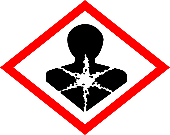 Palavra-sinal: Perigo.Advertência de perigo:- H350: Pode causar cancêr.Recomendação de prudência – Prevenção: -P201: Obtenha instruções especiais antes do uso.-P202: Não manuseie até que todas as precauções de segurança tenham sido lidas e compreendidas.-P308+P313: Se exposto ou preocupado: consulte um médico.-P405: Loja trancada.Recomendação de prudência – Resposta:-P308 + P313: Em caso de exposição ou suspeita de exposição: Consulte um médico.Recomendação de prudência – Eliminação:-P501: Descarte o conteúdo/recipiente como resíduo perigoso de acordo com a legislação local/regional/regulamentos nacionais/internacionais.Medidas de primeiros-socorros 4.1 Descrição das medidas de primeiros-socorrosApós inalação: Se inalado, mova a pessoa para o ar fresco. Se não estiver respirando, aplique respiração artificial.Após contato com a pele: Lavar com sabão e bastante água.Após contato com os olhos: Lave os olhos com água como precaução.Após ingestão: Nunca dê nada pela boca a uma pessoa inconsciente. Enxaguar a boca com água. Consulte um médico.4.2 Sintomas e efeitos mais importantes, agudos e retardadosOs sintomas e efeitos mais importantes são descritos nos elementos do rótulo (seção 2.2) e/ou na seção 11.4.3 Indicação da atenção médica imediata e do tratamento especial necessárioEm caso de acidente ou mal-estar, procurar imediatamente o atendimento médico, e se possível mostrar a ficha de segurança do produto.Medidas de combate a incêndio5.1 Meios de extinçãoMeios adequados de extinção: Use spray de água, espuma resistente ao álcool, pó químico seco ou dióxido de carbono.Riscos especiais resultantes da substância ou da misturaÓxidos de carbono, Cloreto de hidrogênio gasoso.Precauções para bombeirosUse aparelho respiratório autônomo para combate a incêndio, se necessário.Medidas de controle para derramamento e vazamentoPrecauções pessoais, equipamentos de proteção e procedimentos de emergênciaRecomendações pessoais aos não envolvidos com emergências: Usar o equipamento de proteção individual descritos na seção 8. Evite a formação de poeira. Evite respirar vapores, névoas ou gases. Assegurar ventilação adequada. Evacuar o pessoal para áreas seguras. Evite respirar a poeira.Precauções ambientaisEvite mais vazamentos ou derramamentos se for seguro fazê-lo. Não deixe o produto entrar nos drenos.Métodos e materiais de contenção e limpezaRecolha e organize a eliminação sem criar pó. Varrer e pá. Manter em recipientes apropriados, fechados para a eliminação.6.4 Consulta a outras seçõesPara eliminação dessa substância, ver seção 13.Manuseio e Armazenamento7.1 Precauções para manuseio seguroEvitar a formação de pó e aerossóis. Evitar a exposição - obter instruções especiais antes da utilização.Forneça ventilação de exaustão adequada em locais onde a poeira é formada.Para precauções, consulte a seção 3.2.Condições para armazenamento seguro, incluindo incompatibilidadesArmazenar em local fresco. Manter o recipiente bem fechado em local seco e bem ventilado.Utilizações finais específicasNão existem informações disponíveis.Controle de exposição e proteção individual8.1 Parâmetros de controleNão contém substâncias com valores limites de exposição ocupacional e indicadores biológicos, e outros limites e valores.8.2 Controles da exposiçãoMedidas de controle de engenharia: Manusear de acordo com as boas práticas industriais de higiene e segurança. Lavar as mãos antes dos intervalos e no final do dia de trabalho.Equipamento de proteção individual apropriado:-Proteção de olhos/face: Óculos de segurança com proteções laterais em conformidade com EN166 Use equipamentos para proteção ocular testados e aprovados de acordo com os padrões governamentais apropriados, como NIOSH (EUA) ou EN 166 (UE).-Proteção da pele e do corpo: Manuseie com luvas. As luvas devem ser inspecionadas antes do uso. Use a técnica adequada de remoção da luva (sem tocar na superfície externa da luva) para evitar o contato da pele com este produto. Descarte as luvas contaminadas após o uso de acordo com as leis aplicáveis e boas práticas de laboratório. As luvas de proteção selecionadas devem satisfazer as especificações da Diretiva da UE 89/686/EEC e a norma EN 374 dela derivada.Vestuário impermeável. O tipo de equipamento de proteção deve ser selecionado de acordo com a concentração e quantidade da substância perigosa no local de trabalho específico.-Proteção respiratória: Quando a avaliação de risco mostrar que os respiradores purificadores de ar são apropriados, use um respirador de partículas de rosto inteiro tipo N100 (EUA) ou cartuchos de respirador tipo P3 (EN 143) como backup para os controles de engenharia. Se o respirador for o único meio de proteção, use um respirador com suprimento de ar facial completo. Use respiradores e componentes testados e aprovados de acordo com os padrões governamentais apropriados, como NIOSH (EUA) ou CEN (UE).Propriedades Físico Químicas9.1 Informações sobre propriedades físico-químicas básicasAspecto: Em pó.Odor: Não existem informações disponíveis.pH: Não existem informações disponíveis.Ponto de fusão: 115ºCPonto de ebulição: Não existem informações disponíveis.Ponto de fulgor: Não existem informações disponíveis.Taxa de evaporação: Não existem informações disponíveis.Inflamabilidade: Não existem informações disponíveis.Limite inferior/superior de inflamabilidade ou explosividade: Não existem informações disponíveis.Pressão de vapor: Não existem informações disponíveis.Densidade de vapor: Não existem informações disponíveis.Densidade: Não existem informações disponíveisSolubilidade: Não existem informações disponíveis.Temperatura de auto-ignição: Não existem informações disponíveis.Temperatura de decomposição: Não existem informações disponíveis.Viscosidade: Não existem informações disponíveis.9.2 Outras informaçõesNão existem informações disponíveis.Estabilidade e reatividade10.1 ReatividadeNão existem informações disponíveis.10.2 Estabilidade químicaEstável sob as condições de armazenamento recomendadas.10.3 Possibilidade de reações perigosasNão existem informações disponíveis.10.4 Condições a serem evitadasNão existem informações disponíveis.10.5 Materiais incompatíveisAgentes oxidantes fortes.10.6 Produtos de decomposição perigosaProdutos de decomposição perigosa formados durante incêndios. - Óxidos de carbono, Cloreto de hidrogênio gasoso Outros produtos de decomposição - dados não disponíveis Em caso de incendio: veja-se secção 5.Informações Toxicologicas11.1 Informações sobre efeitos toxicológicosRTECS Nº: UF0880000 Toxicidade aguda: Não existem informações disponíveis.Toxicidade crônica: Não existem informações disponíveis.Corrosão/irritação na pele: Não existem informações disponíveis.Lesões oculares graves/ irritação ocular: Sensibilização respiratória ou da pele: Não existem informações disponíveis.Mutagenicidade em células germinativas: Não existem informações disponíveisCarcinogenicidade: Possível carcinógeno humano IARC: Nenhum componente deste produto presente em níveis maiores ou iguais a 0,1% é identificado como carcinógeno humano provável, possível ou confirmado pela IARC.Toxicidade à reprodução e lactação: Não existem informações disponíveis.Toxicidade sistêmica para certos órgãos-alvo – exposição única: Não existem informações disponíveis.Toxicidade sistêmica para órgão-alvo específico – exposição repetidas: Não existem informações disponíveis.Perigo por aspiração: Não existem informações disponíveis.11.2 Informações complementaresEssa substância deve ser manuseada de acordo com as Boas práticas Industriais de Higiene e Segurança.Informações Ecologicas12.1 ToxicidadeNão existem informações disponíveis.12.2 Persistência e degradabilidadeNão existem informações disponíveis.12.4 Mobilidade no soloNão existem informações disponíveis.12.5 Resultados da avaliação PBT e vPvBNão existem informações disponíveis.Consideração sobre destinação  finalProduto: Ofereça soluções excedentes e não recicláveis a uma empresa de descarte licenciada. Dissolva ou misture o material com um solvente combustível e queimar em um incinerador químico equipado com pós-combustor e purificador.Embalagens contaminadas: Fazer a disposição como a de um produto não utilizado.Informação sobre TransporteNúmero ONU:Nome apropriado para embarque:- ANTT: Mercadorias não perigosas.- IMDG: Mercadorias não perigosas.- IATA:  Mercadorias não perigosas.- ADR/RID: Mercadorias não perigosas.- DOT (US): Mercadorias não perigosas.Classe/subclasse de riso principal e subsidiário:Número de risco: Não existem informações disponíveis.Grupo de embalagem:Regulamentações adicionais: Não existem informações disponíveis.RegulamentaçõesEsta Ficha de Informações de Produtos Químicos foi formulada de acordo com a NBR 14725-4/2014 da ABNT (Associação Brasileira de Normas Técnicas).Outras informaçõesInformações importantes, mas não especificamente descritas às seções anteriores: Esta FISPQ foi elaborada baseada nos conhecimentos atuais do produto químico e fornece informações quanto à proteção, à segurança, à saúde e ao meio ambiente. Adverte-se que o manuseio de qualquer substância química requer o conhecimento prévio de seus perigos pelo usuário. Cabe à empresa usuária do produto promover o treinamento de seus empregados e contratados quanto aos possíveis riscos advindos do produto.ADR/RID: -DOT (US): -IMDG: -IATA: -ANTT: -ADR/RID: -DOT (US): -IMDG: -IATA: -ANTT: -ADR/RID: -DOT (US): -IMDG: -IATA: -ANTT: -